Creep.Radiohead.Rythmique 1 : Bas – Bas – Haut – Haut – Bas – Bas – Bas – Haut (4 temps)Rythmique :Bas – Bas – Haut – Bas – Bas – Haut  I  Haut – Bas – Haut – Bas  I  Bas – Haut I (4 temps)                   G(sol) x8…When you were here before                         B(si) Couldn't look you in the eyes                 C(do)You look like an angel                   Cm(dom)Your skin makes me cry                 GYou float like a feather              BIn a beautiful weather             CI wish I was special                  CmYou're so fucking specialChorus:               G     But I'm a creep           B     I'm a wierdo                              C     What the hell am I doin' here                    Cm     I don't belong hereI don't care if it hurtsI wanna have controlI wanna perfect bodyI want a perfect soulI want you to noticeWhen I'm not aroundYou're so fuckin' specialI wish I was special....(then something like this...)oooh... she's running away....she's running...run..run...run..ruuuuunWhatever makes you happyWhatever you wantYou're so fucking specialWish I was special...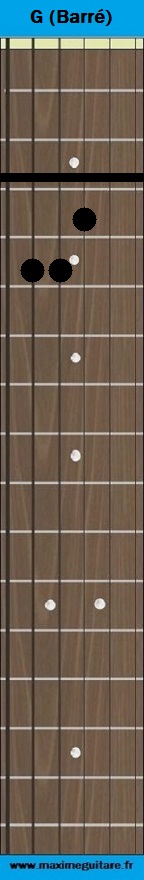 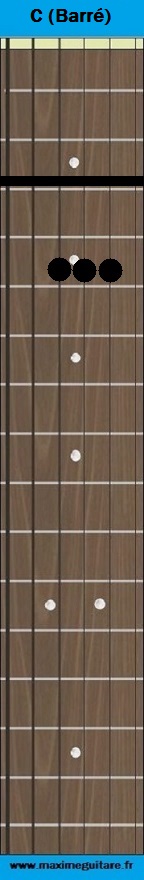 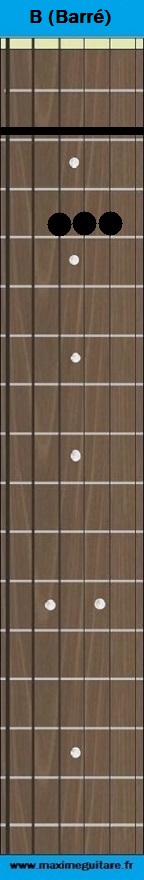 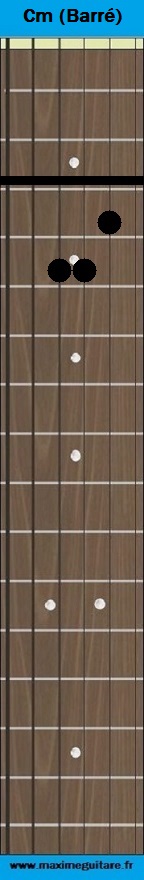                  SOL			      SI			         Do			            Dom